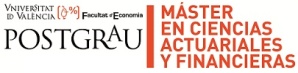 Tarea 2R -EAA.   23-24Modelos de probabilidad en RCrear 30 datos que sigan una distribución de Poisson de media 2. Crear 30 datos que sigan una exponencial de parámetro 9. a la primera llamarle xpoi a la segunda xexp. Histograma de xpoi con ajuste a una Poisson de media 2.Estimar lambda de xpoi. Crear otros 30 datos según una Poisson de media la lambda estimada. Bondad de ajuste entre ambas. Método Minchisq-K.S.Crear 100 datos que sigan una Poisson de media 2, llamarle xpoi. Exportarlos como base de datos (poisson.txt)Convertir los 100 datos en tabla de frecuencias(conteo) frepois. Exportar dicha tabla como base de datos (fpoisson.txt)Importar dicha tabla. Datos activos.Convertir dicha tabla en listado de valores. (P)En base a ellos: histograma-bondad de ajuste Poisson, método Minchisq-K.S.En base a ellos: histograma-bondad de ajuste exponencial, método K-SEn base a ellos: histograma-bondad de ajuste normal, método K-SEn base a ellos: histograma-bondad de ajuste exponencial, método K-SEn base a ellos: histograma-bondad de ajuste geométrica, método K-S.Crear 500 datos que sigan una distribución de Weibull, vida característica 20, escala 10. Estimar en base a esa muestra los parámetros. Histograma. Contraste. Guardar datos en archivo. (wei.txt).En base a estos 500 datos: histograma-bondad de ajuste a gamma, método K-S.En base a estos 500 datos: histograma-bondad de ajuste a una exponencial, método K-S.Crear dos muestras normales de tamaño 100 (x media 20) (y media 19) desviaciones x=y=10Contraste de igualdad de varianzasContraste de igualdad de medias.Entrega por aula virtual  antes del 20 de Diciembre de 2023